Vocabulary Challenge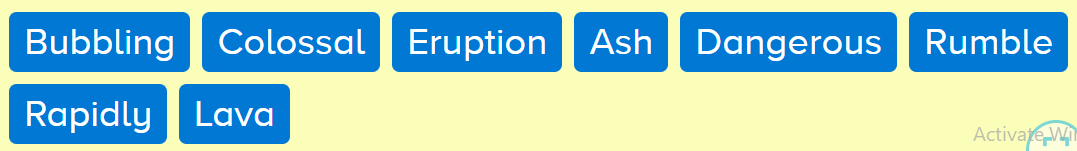 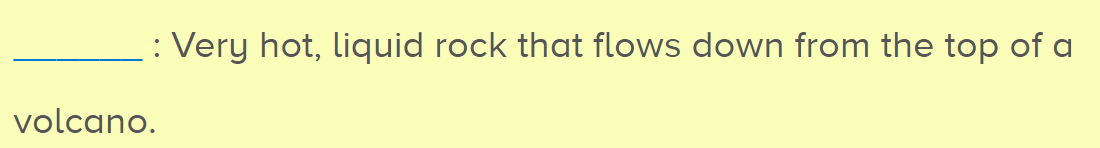 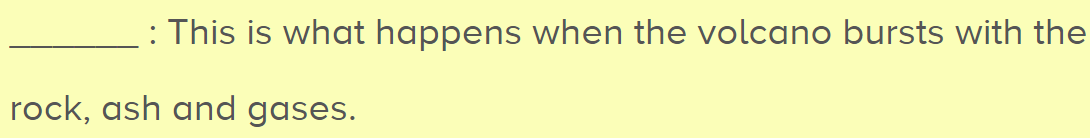 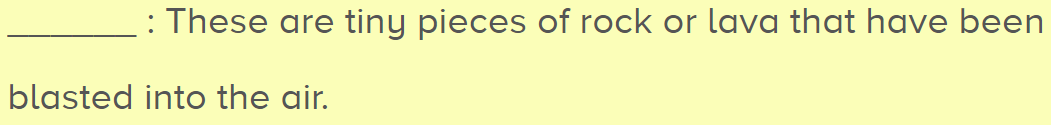 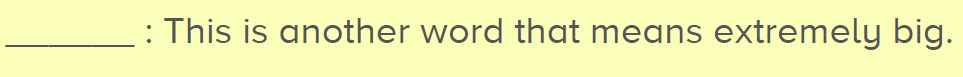 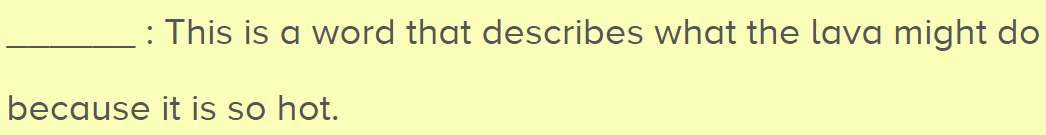 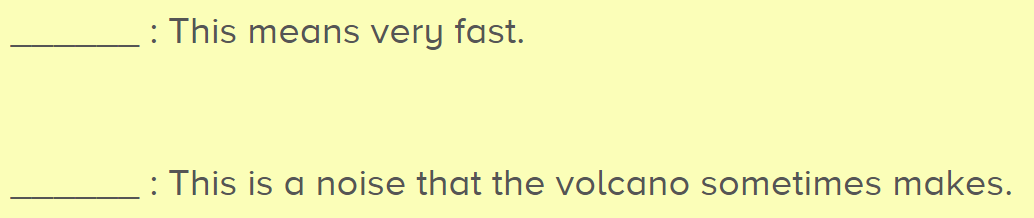 